
Załącznik Nr 3  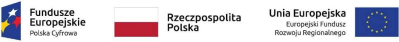 Umowa Nr …..2022 – wzór  zawarta w dniu ……………………… 2022 r. w Bukowinie Tatrzańskiej pomiędzy:  Gminą Bukowina Tatrzańska, mającą swą siedzibę w Bukowinie Tatrzańskiej przy ul. Długiej 144,  posiadającą NIP: 736-17-17-220, REGON: ……………….., zwaną dalej w treści umowy  ZAMAWIAJĄCYM, którą reprezentuje:  mg inż. Andrzej Pietrzyk - Wójt Gminy  za kontrasygnatą mgr Anieli Dziadkowiec - Skarbnika Gminy Bukowina Tatrzańska a, ........................................................................................... mającą swą siedzibę w  ............................................................, wpisaną do .................................................... pod  numerem .........................., posiadającą NIP: .................................., Regon:  ........................................, jako WYKONAWCĄ reprezentowanym przez:   ............................................... - ..............................................  Niniejsza umowa zostaje zawarta w wyniku postępowania znak: OI.271.1.2022  prowadzonego w trybie zapytania ofertowego.  § 1.  Przedmiot umowy  Zamawiający zleca, a Wykonawca zobowiązuje się do przeprowadzenia diagnozy  cyberbezpieczeństwa o której mowa w Regulaminie Konkursu Grantowego „Cyfrowa  Gmina”. Oś V. Rozwój cyfrowy JST oraz wzmocnienie cyfrowej odporności na zagrożenia  - REACT-EU. Działanie 5.1 „Rozwój cyfrowy JST oraz wzmocnienie cyfrowej odporności  na zagrożenia” Programu Operacyjnego Polska Cyfrowa na lata 2014 – 2020,  opublikowanego na stronie Centrum Projektów Polska Cyfrowa pod adresem  https://www.gov.pl/web/cppc/cyfrowa-gmina, zwanego dalej Regulaminem.  Wykonawca zobowiązuje się do przeprowadzenia diagnozy cyberbezpieczeństwa  spełniającej wszystkie wymogi Konkursu, w tym:  – diagnoza musi być przeprowadzona przez osobę posiadająca uprawnienia określone w  Rozporządzeniu Ministra Cyfryzacji z dnia 12 października 2018 r. w sprawie wykazu  certyfikatów uprawniających do przeprowadzenia audytu.  – wykonawca dostarczy wyniki diagnozy cyberbezpieczeństwa w postaci wypełnionego  „Formularza informacji związanych z przeprowadzeniem diagnozy  cyberbezpieczeństwa”, stanowiącego załącznik nr 8 do Regulaminu. Dostarczony plik  winien być podpisany podpisem kwalifikowanym osoby przeprowadzającej diagnozę.  § 2.  Termin realizacji umowy  1. Wykonawca zrealizuje przedmiot umowy do 20 października 2022r.2. Za datę zawarcia umowy Zamawiający przyjmuje dzień, w którym zostanie ona podpisana  przez obie Strony umowy.  § 3.  Obowiązki stron  1. Zamawiający i Wykonawca zobowiązują się do pełnej współpracy w ramach  realizowanego przedmiotu umowy.  2. Wykonawca zobowiązuje się do wykonania usługi z należytą starannością, zgodnie z  obowiązującymi przepisami prawa i z uwzględnieniem profesjonalnego charakteru swojej  działalności, zobowiązując się do składania wszelkich wyjaśnień Zamawiającemu w  trakcie realizacji umowy.  3. Opracowania wykonane w ramach niniejszej umowy przez Wykonawcę, muszą być  zgodne z dokumentacją konkursu grantowego Cyfrowa Gmina, w tym Wzorem umowy o  powierzenie grantu, w szczególności z celem i przeznaczeniem wskazanymi w ustępie  poniżej.  4. Wykonawca wykona niniejszą umowę m.in. w oparciu o informacje pozyskane przez  Wykonawcę w toku jej realizacji, dostarczone przez Zamawiającego oraz decyzje przez  niego podjęte w trakcie realizacji umowy.  5. Zamawiający udostępni Wykonawcy wszelkie niezbędne informacje i dokumenty do  prawidłowego wykonania niniejszej umowy.  6. Wykonawca zobowiązuje się, że wszystkie dokumenty i inne materiały, w których  posiadanie wejdzie w związku z wykonywaniem niniejszej umowy pozostaną własnością  Zamawiającego. Wykonawca zwróci je właścicielowi nie później niż w dniu rozwiązania,  wykonania lub wygaśnięcia niniejszej umowy.  7. Prace związane z pozyskaniem informacji, dokumentów i innych materiałów niezbędnych  do przeprowadzenia diagnozy cyberbezpieczeństwa będą wykonywane w siedzibie  Zamawiającego, chyba że Zamawiający na wniosek Wykonawcy dopuści realizację tych  czynności w całości lub w części za pomocą środków zdalnej komunikacji.  8. W celu przeprowadzenia realizacji czynności, o których mowa w ust. powyżej z  wykorzystaniem środków zdalnej komunikacji Wykonawca składa wniosek o  dopuszczenie takiego sposobu realizacji prac ze wskazaniem narzędzi i metod, które  zamierza wykorzystać w tym celu. Prowadzenie prac z wykorzystaniem środków zdalnej  komunikacji nie może wiązać się z dodatkowymi kosztami dla Zamawiającego.  Zamawiający zastrzega sobie prawo do nie udzielenia takiej zgody.  9. Wykonawca przekaże wynik przeprowadzonej diagnozy cyberbezpieczeństwa w postaci  pliku wypełnionego arkusza kalkulacyjnego formularza stanowiącego załącznik nr 8 do  Regulaminu, podpisanego certyfikatem kwalifikowanym przez osobę posiadającą  uprawnienia wymagane w Regulaminie.  10. W przypadku wprowadzenia zmian przez instytucję wdrażającą Wykonawca zobowiązany  jest do przekazania wypełnionego formularza będącego wynikiem diagnozy zgodnego z  opublikowanym na stronie https://www.gov.pl/web/cppc/cyfrowa-gmina na dzień  przekazania.  11. Wykonawca zobowiązany jest do zachowania poufności oraz nie udostępniania informacji,  w których posiadanie wszedł w czasie wykonywania przedmiotu umowy, za wyjątkiem  ewentualnych przypadków wynikających z przepisów prawa. § 4.  Wynagrodzenie  1. Wynagrodzenie Wykonawcy za wykonanie przedmiotu umowy określonego w § 1 ustala  się na kwotę ……… zł netto (słownie: …….), plus wartość podatku VAT - ….%, to jest  brutto: ………………… zł (słownie brutto ………….. zł  2. Zapłata nastąpi w terminie 30 dni po otrzymaniu faktury i zrealizowaniu przedmiotu  umowy.  3. Podstawą do wystawienia faktury za przedmiot umowy będzie podpisany przez  Zamawiającego końcowy protokół odbioru.  4. Płatność zostanie przekazana na konto Wykonawcy.  5. Fakturę należy wystawić na (nabywca): Gmina Bukowina Tatrzańska, ul. Długa 144, 34-530  Bukowina Tatrzańska, NIP: 736-17-17-220, (odbiorca): Gmina Bukowina Tatrzańska, ul. Długa 144, 34-530  Bukowina Tatrzańska, NIP: 736-17-17-220  § 5.  Odstąpienie od umowy  1. Oprócz wypadków wymienionych w przepisach Kodeksu Cywilnego Zamawiającemu  przysługuje prawo odstąpienia od umowy w następujących przypadkach: a) jeśli Wykonawca w rażący sposób narusza postanowienia umowy;  b) jeśli Wykonawca wykonuje roboty w sposób wadliwy, niezgodnie z  obowiązującymi normami, albo niezgodnie z warunkami niniejszej umowy.c) jeśli Wykonawca nie rozpocznie realizacji przedmiotu umowy w ustalonym  terminie.W powyższych przypadkach Zamawiający może odstąpić od umowy w przypadku braku  stosownej reakcji Wykonawcy na pisemne powiadomienie o zaistniałych okolicznościach  w terminie 7 dni.  d) w przypadku zamknięcia lub zawieszenia działalności przez Wykonawcę z  terminem
natychmiastowym  2. Odstąpienie od umowy określone w ust. 1 nastąpi z winy Wykonawcy.  3. Oprócz wypadków wymienionych w przepisach Kodeksu Cywilnego Wykonawcy  przysługuje prawo odstąpienia od umowy w przypadku nie udostępnienia przez  Zamawiającego informacji lub dokumentów niezbędnych do realizacji przedmiotu umowy.  W takim przypadku odstąpienie przez Wykonawcę od realizacji umowy może nastąpić w  przypadku braku reakcji Zamawiającego na pisemne powiadomienie Zamawiającego w  terminie 7 dni.  4. Odstąpienie od umowy określone w ust. 3 nastąpi z winy Zamawiającego.  5. Odstąpienie od umowy powinno nastąpić w formie pisemnej pod rygorem nieważności  takiego oświadczenia i powinno zawierać uzasadnienie.  § 6.  Kary umowne  1. W przypadku odstąpienia od umowy z winy Wykonawcy Wykonawca zapłaci  Zamawiającemu karę umowną w wysokości 10% wynagrodzenia brutto określonego § 4,  ust. 1. 2. W przypadku odstąpienia od umowy z winy Zamawiającego Zamawiający zapłaci  Wykonawcy karę umowną w wysokości 10% wynagrodzenia określonego § 4, ust. 1. 3. W razie niewykonania lub nienależytego wykonania postanowień niniejszej umowy, strona  winna niewykonania lub nienależytego wykonania zapłaci drugiej stronie kary umowne: – Wykonawca zapłaci Zamawiającemu karę umowną za nieterminowe wykonanie  przedmiotu umowy w wysokości 2 % wartości wynagrodzenia brutto za każdy dzień  zwłoki;  – Wykonawca zapłaci Zamawiającemu karę umowną z tytułu nienależytego wykonania  umowy w wysokości 10 % wartości wynagrodzenia brutto. Uznanie umowy za  nienależycie wykonaną może nastąpić w szczególności w przypadku zakwestionowania  prawidłowości jej wykonania przez instytucję zarządzającą projektem;  - Wykonawca zapłaci Zamawiającemu kwotę 5000,00 zł (słownie złotych: pięć tysięcy 00/100) za każdy przypadek naruszenia obowiązku zachowania poufności. Nie dotyczy to przypadku, gdy powyższe naruszenie zobowiązań jest wyłącznym skutkiem zawinionych działań lub zaniechań zamawiającego. 4. W przypadku, gdy zastrzeżone kary umowne nie pokryją całości szkody wynikłej z  niewykonania lub nienależytego wykonania umowy przez Wykonawcę, Zamawiający może  dochodzić odszkodowania uzupełniającego na zasadach ogólnych.  § 7.  Prawa autorskie  1. Jeżeli w wykonaniu niniejszej umowy powstanie przedmiot objęty prawami autorskimi,  strony zgodnie postanawiają, że Wykonawca przenosi na Zamawiającego całość  autorskich praw majątkowych do wykonanej dokumentacji oraz do korzystania i  rozporządzania ww. dokumentacją na następujących polach eksploatacji:  – w zakresie utrwalania i zwielokrotniania utworu - wytwarzanie dowolną techniką  egzemplarzy utworu, w tym techniką drukarską, reprograficzną, fotograficzną,  elektroniczną, zapisu magnetycznego oraz techniką cyfrową, w szczególności trwałe  lub czasowe zwielokrotnianie utworu w postaci programu komputerowego, w całości  lub w części, jakimikolwiek środkami i w jakiejkolwiek formie,  – w zakresie obrotu oryginałem albo egzemplarzami, na których utwór utrwalono -  wprowadzanie do obrotu, użyczenie, najem, dzierżawa oraz uprawnienie do dokonania  cesji praw,  – w zakresie publikacji (m.in. w Internecie i publikacjach własnych Zamawiającego)  oraz wprowadzania do pamięci komputera całości lub fragmentów utworu w celu  publikacji;  – w zakresie rozpowszechniania utworu w sposób inny niż określony powyżej -  publiczne wykonanie, wystawienie (w szczególności wyświetlenie, odtworzenie oraz  nadawanie i reemitowanie, wprowadzanie do pamięci komputera oraz do sieci  Internet), rozpowszechnianie we wszelkiego rodzaju publikacjach, a także publiczne  udostępnianie utworu w taki sposób, aby każdy mógł mieć do niego dostęp w miejscu  i w czasie przez siebie wybranym;  2. Zamawiający na podstawie niniejszej umowy nabywa również prawo do korzystania i  rozporządzania zależnym prawem autorskim w zakresie wymienionym w ust. 1, 3. Wykonawca oświadcza, że przedmiot umowy nie będzie obciążony żadnymi prawami, ani  roszczeniami osób trzecich.  4. Zapłata wynagrodzenia określonego w § 4, ust. 1 umowy zawiera wynagrodzenie  Wykonawcy za przeniesienie autorskich praw majątkowych na wszystkich polach eksploatacji, określonych w umowie oraz za udzielenie zezwoleń na wykonywanie zależnych praw autorskich, a także za przeniesienie własności egzemplarzy przedmiotu  umowy oraz nośników, na których został utrwalony, co oznacza że Wykonawcy nie należy  się żadne dodatkowe wynagrodzenie z tego tytułu.§ 8.  Gwarancja i rękojmia  1. Wykonawca udziela na przedmiot umowy gwarancji jakości na okres 12 miesięcy. Termin  gwarancji liczony jest od dnia odbioru bezusterkowego przedmiotu umowy.  2. Wykonawca w okresie gwarancji jest zobowiązany do usunięcia na własny koszt  wszelkich, ujawnionych w okresie gwarancyjnym wad w dokumentacji, w terminie 14 dni  od daty pisemnego wezwania przez Zamawiającego do ich usunięcia, lub w innym terminie  koniecznym do usunięcia wady uzgodnionym przez Strony na piśmie.  3. Jeżeli Wykonawca nie usunie wad w terminie wskazanym w ust. 2 Zamawiający ma prawo  dokonać usunięcia wad we własnym zakresie na koszt Wykonawcy lub zlecić ich usunięcie  osobie trzeciej, na koszt Wykonawcy.  4. Wykonawca udziela rękojmi na okres równy okresowi udzielonej gwarancji.  § 9.  Zmiany umowy  1. Wszelkie zmiany niniejszej umowy wymagają zachowania formy pisemnej pod rygorem  nieważności.  2. Strony dopuszczają możliwość zmiany postanowień zawartej umowy w stosunku do treści  oferty, na podstawie której dokonano wyboru wykonawcy w sytuacji, jeżeli wystąpi  nieprzewidziana okoliczność o obiektywnym charakterze, która w sposób istotny wpłynie  na możliwość wykonania przedmiotu umowy.  3. Do rozstrzygnięcia ewentualnych sporów powstałych w tle zastosowania niniejszej umowy  będzie sąd właściwy wg siedziby Zamawiającego.  4. W sprawach nieuregulowanych umową mają zastosowanie przepisy kodeksu cywilnego.  § 10.  RODO  Zgodnie z art. 13 ust. 1 i ust. 2 ogólnego rozporządzenia o ochronie danych z dnia 27 kwietnia  2016 r. (UE) 2016/679 dalej zwane RODO informujemy:  Administratorem danych osobowych przetwarzanych przez Gminę Bukowina Tatrzańska jest Wójt  Gminy z siedzibą w Bukowinie Tatrzańskiej pod adresem: Urząd Gminy w Bukowinie Tatrzańskiej przy ul.  Długiej 144, 34-530 Bukowina Tatrzańska. Z administratorem można kontaktować się, listownie,  przez elektroniczną skrzynkę podawczą:e-mail: gmina@ugbukowinatatrzanska.pl lub  telefonicznie: 18 20008702. Administrator wyznaczył Inspektora Ochrony Danych Osobowych z którym można się  skontaktować w sprawach związanych z przetwarzaniem danych za pomocą poczty  elektronicznej lub w siedzibie urzędu. poprzez e-mail na adres: iod@ugbukowinatatrzanska.pl,3. Dane osobowe:  a) osób reprezentujących Państwa Podmiot, będą przetwarzane na podstawie obowiązku  prawnego, o którym mowa w art. 6 ust. 1 lit. c rozporządzenia Parlamentu  Europejskiego i Rady (UE) 2016/679 z dnia 27 kwietnia 2016 r. w sprawie ochrony  osób fizycznych w związku z przetwarzaniem danych osobowych i w sprawie swobodnego przepływu takich danych oraz uchylenia dyrektywy 95/46/WE (RODO),  wynikającego z przepisów prawa określających umocowanie do reprezentowania - w  zakresie ważności umów i właściwej reprezentacji stron. Podane tych danych jest  warunkiem zawarcia umowy lub ważności podejmowanych czynności.  b) osób wskazanych przez Państwa Podmiot, jako osoby do kontaktu/realizacji umowy  (imię i nazwisko, służbowe dane kontaktowe, miejsce pracy) będą przetwarzane w  prawnie uzasadnionym interesie, o którym mowa w art. 6 ust. 1 lit. f rozporządzenia  Parlamentu Europejskiego i Rady (UE) 2016/679 z dnia 27 kwietnia 2016 r. w sprawie  ochrony osób fizycznych w związku z przetwarzaniem danych osobowych i w sprawie  swobodnego przepływu takich danych oraz uchylenia dyrektywy 95/46/WE (RODO), w  celu należytej realizacji niniejszej umowy/przebiegu postępowania art. 6 ust. 1 lit. b  RODO. Dane zostały podane przez Państwa Podmiot w ramach zawieranej  umowy/prowadzonego postępowania.  4. Dane osobowe Administrator danych pozyskał od Podmiotu, który wskazał Pana/Panią  jako osobę upoważnioną do reprezentowania.  5. Państwa dane osobowe będą przechowywane do czasu zakończenia realizacji umowy lub  ewentualnie do czasu jej rozwiązania. Po tym okresie dane będą przechowywane nie dłużej  niż to wynika z przepisów ustawy z dnia 14 lipca 1983 r. o narodowym zasobie  archiwalnym i archiwach.  6. W celu i w zakresie niezbędnym do zrealizowania umowy odbiorcą Pani/Pana danych  osobowych będą firmy współpracujące z Administratorem danych w zakresie usług IT,  kancelarie prawne świadczące usługi prawne na rzecz Administratora, podmioty  świadczące dla Administratora usługi audytorskie, firmy kurierskie lub transportowe.  7. W granicach i na zasadach opisanych w przepisach prawa przysługuje Państwu prawo  żądania: dostępu do swoich danych osobowych, ich sprostowania, usunięcia oraz  ograniczenia przetwarzania, jak również prawo wniesienia skargi do Prezesa Urzędu  Ochrony Danych Osobowych, na adres: ul. Stawki 2, 00-193 Warszawa.  8. Ponadto osobom wskazanym przez Państwa Podmiot, jako osoby do kontaktu, przysługuje  również prawo wniesienia sprzeciwu wobec przetwarzania danych, wynikającego ze  szczególnej sytuacji.  9. Państwa Podmiot jest zobowiązany do przekazania powyższych informacji wszystkim  osobom fizycznym wymienionym w ust. 3.  § 11.  1. Umowę sporządzono w czterech jednobrzmiących egzemplarzach na prawie oryginału  w tym trzy dla Zamawiającego.  2. Załącznik:  1. Oferta Wykonawcy.  ZAMAWIAJĄCY: 							WYKONAWCA: 